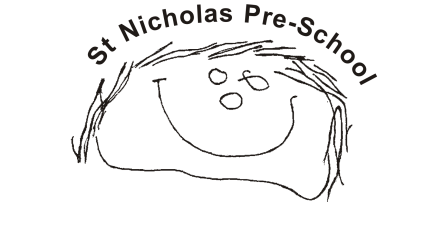 01	Health and safety procedures01.10 	Entrances and approach to the buildingEntrances and approaches are kept tidy and always uncluttered.All gates and external fences are childproof and safeFront doors are always kept locked and shut.Where possible, entry phones and ‘spy holes’ are used in the main door at a suitable heightThe identity of a person not known to members of staff is checked before they enter the building.All staff and visitors to the setting sign in and out of the building.A member of staff is available to open and close the door and to greet arrivals, say goodbye to parents and to make sure that doors and gates are shut.Back doors are always kept locked and shut if they may lead to a public or unsupervised area, unless this breaches fire safety regulations or other expectations. Where building works or repairs mean that normal entrances/exits or approaches to the building are not in use, a risk assessment is conducted to maintain safety and security whilst the changes are in place.Whilst social distancing restrictions are in place a risk assessment identifies measures required to keep parents two metres apart and to reduce risk of parents gathering in entrance areas during peak times.